Программа форума бизнес-идей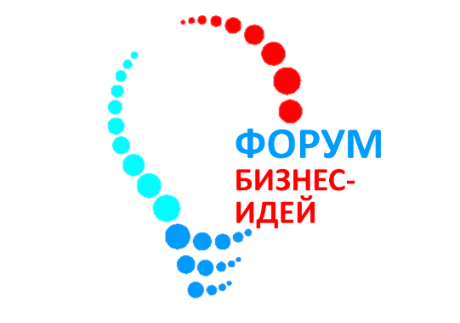 в рамках международной специализированной выставки «ЭНЕРГЕТИКА. ЭКОЛОГИЯ. ЭНЕРГОСБЕРЕЖЕНИЕ. ЭЛЕКТРО 2016 / Energy Expo»Место проведения: Конференц-зал №1 Футбольного манежа (пр. Победителей, 20/2)10.00–11.00Регистрация участников 11.00–12.00Осмотр выставки инновационных разработок12.00–12.10Приветственное слово.Государственная инновационная политика и инновационная деятельность в Республике БеларусьСильченко Анатолий Анатольевич, заместитель Председателя, кандидат технических наукГосударственный комитет по науке и технологиям Республики Беларусь12.10–12.20Приветственное словоМенделев Дмитрий Владимирович, начальник управления, кандидат технических наукУправление научно-технической политики и экспертизы Государственный комитет по науке и технологиям Республики Беларусь12.20–12.30Приветственное словоЗубрицкий Александр Федорович, директорГУ «Белорусский институт системного анализа и информационного обеспечения научно-технической сферы»12.30–12.50Отечественный и зарубежный научно-технический потенциал в области энергетикиЗеньчук Николай Федорович, заместитель директораГУ «Белорусский институт системного анализа и информационного обеспечения научно-технической сферы»12.50–13.10Возможности патентования и коммерциализации результатов научных исследований и разработокКурман Алексей Викторович, начальник Центра по содействию коммерциализации объектов интеллектуальной собственностиГУ «Национальный центр интеллектуальной собственности»  13.10–13.30Возможности венчурного финансирования инновационных проектовКалинин Дмитрий Станиславович, директорБелорусский инновационный фонд 13.30–13.50Возможности использования системы научно-технической информации Сухорукова Раиса Никандровна, директорГУ «Республиканская научно-техническая библиотека»  13.50-14.00Банк развития Республики Беларусь: направления деятельности и особенности функционированияСтолярчук Сергей Валерьевич, начальник Управления международного бизнеса, член ПравленияОАО «Банк развития Республики Беларусь»14.00–15.00Подведение итогов, заключение договоров (протоколов, соглашений о сотрудничестве)15.00Торжественное открытие международной специализированной выставки «ЭНЕРГЕТИКА. ЭКОЛОГИЯ. ЭНЕРГОСБЕРЕЖЕНИЕ. ЭЛЕКТРО 2016 / Energy Expo»